Для охлаждения микропроцессора используют теплоотводящий радиатор. Процесс передачи тепла от радиатора в окружающий воздух описывают дифференциальным уравнением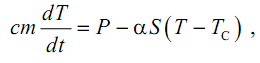 где m и c – масса и удельная теплоемкость материала радиатора, T – температура радиатора, t  – время,  P  – поступающая к радиатору от процессора тепловая мощность, αS (T  − Tс ) – отводимое тепло,  α  –  коэффициент конвективной теплоотдачи, S – площадь поверхности радиатора, Тс – температура окружающей среды. Радиатор снабжен вентилятором,  который автоматически включается, если температура радиатора превышает допустимый предел, то есть Т > Тmax, и останавливается, если Т < Тmax. Включение обдува эквивалентно изменению коэффициента теплоотдачи α по следующему закону: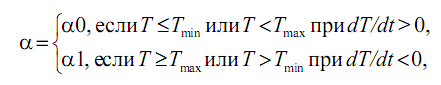 где α0 – коэффициент теплоотдачи при выключенном вентиляторе, α1– коэффициент теплоотдачи при обдуве (см. рисунок).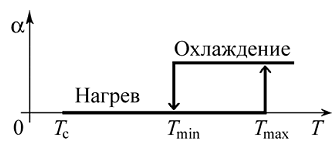 Рассчитайте участок зависимости Т(t), на котором система охлаждения выходит на установившийся  рабочий режим Tmin< Т(t) < Tmax. Параметры радиатора: c = 920 Дж/кг·К, m =8,45 кг, S = 0,44 м2. Начальную температуру радиатора примите равной Т(t=0) = Тc = 303 K. Прочие данные указаны в таблице.Результаты расчетов представьте в табличной и графической формах в размерном {Т = f(t)} и безразмерном {Θ = (Т-Tc)/(Tmax - Tmin) = φ(τ = t· P/ c · m·ΔT) } видах.ТаблицаПараметрВариантВариантВариантВариантВариантВариантВариантВариантВариантПараметр13-113-213-313-413-513-613-713-813-9P, Вт350365380355450535675720800α0, Вт/м2·K810151288101012α1, Вт/м2·K809512090605011512090Tmin, К330340350335345355325330325Tmax, К360370370365370380375370360